ПРОЕКТ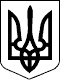 ВЕЛИКОСЕВЕРИНІВСЬКА СІЛЬСЬКА РАДА
КІРОВОГРАДСЬКОГО РАЙОНУ КІРОВОГРАДСЬКОЇ ОБЛАСТІДВАДЦЯТЬ ДРУГА СЕСІЯ ВОСЬМОГО СКЛИКАННЯРІШЕННЯ від «____» грудня  2018 року                                                        №____с. Велика СеверинкаПро затвердження порядку денного XХII  сесії VIII скликанняВідповідно до ст. ст. 26,42 Закону України «Про місцеве самоврядування в Україні»,  СІЛЬСЬКА РАДА ВИРІШИЛА:Затвердити наступний порядок денний  XХII  сесії VIІІ скликання:1.Про затвердження порядку денного ХХ сесії VIII скликання.2. Про затвердження Плану діяльності з підготовки проектів регуляторних актів Великосеверинівської сільської ради на 2019 рік. 3. Про прийняття Стратегічного плану (Стратегії) розвитку Великосеверинівсько сільської об`єднаної  територіальної громади  на 20018-2022 роки.3. Інші питанняСільський голова							С.ЛЕВЧЕНКО